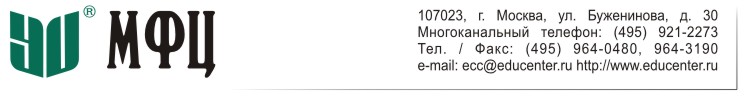 20 ноября -22 ноября 2017 годаСеминар с участием представителя Банка России «Подготовка бухгалтерской (финансовой) отчетности в соответствии с требованиями Банка России»Институт МФЦ приглашает Вас принять участие в семинаре «Подготовка бухгалтерской (финансовой) отчетности в соответствии с требованиями Банка России» с представителем Банка России, который состоится в Москве с 20 по 22 ноября 2017 г.  Обучение пройдет в вечернем формате (19:00 до 22:00).До 30 ноября 2017 г. профессиональные участники рынка ценных бумаг – далее также «ПУРЦБ» – должны предоставить в контролирующий орган тестовую бухгалтерскую (финансовую) отчетность за девять месяцев 2017 года, составленную в соответствии с новыми требованиями.Участие в семинаре будет способствовать не только исполнению ПУРЦБ требований по подготовке тестовой отчетности за девять месяцев 2017 года, но и поможет овладеть приемами составления тестовой отчетности за весь 2017 год.Семинар рассчитан на бухгалтеров, аудиторов ПУРЦБ, а также всех желающих овладеть вопросами составления и основами анализа финансовой отчетности некредитных финансовых организаций.Тематический планСостав бухгалтерской (финансовой) отчетности, требования к ней в соответствии с ОСБУОСБУ 532-п.Состав бухгалтерской (финансовой) отчетности;Существенность и агрегирование. Принцип существенности;Взаимозачет активов и обязательств, доходов и расходов;Представление сравнительной информации.Бухгалтерский баланс.Порядок определения показателей и формирования примечаний по следующим объектам учета:Основные средства (включая недвижимость) НМА, Запасы;Финансовые вложения в долевые ценные бумаги дочерних и ассоциированных обществ;Денежные средства в рублях, в валюте;Расчеты с сотрудниками;Расчеты с поставщиками, подрядчиками;Налоги;Отложенные налоговые активы;Уставный капитал;Выкупленные собственные акции;Эмиссионный доход;Резервный фонд;Расчеты с сотрудниками;Расчеты с поставщиками, подрядчиками;Отложенные налоговые обязательства.Отчет о финансовых результатах.Порядок составления;Признание и оценка доходов, расходов;Формирование показателей и примечаний по видам доходов и расходов;Комиссионный доход организатора торгов;Процентный доход от размещения денежных средств; Продажа информации;Прочие доходы (аренда имущества, информационно-технологические услуги и т.п.);Связанные с обеспечением деятельности (оплата труда, амортизация, организационные и управленческие расходы);Резервы;Прочие расходы.Отчет об изменениях собственного капитала.532-п порядок составления отчета об изменениях собственного капитала некредитной финансовой организации.Отчет о потоках денежных средств.МСФО (IAS) 8 «Учетная политика, изменения в бухгалтерских оценках и ошибки».Порядок изменения учетной политики;Различия между изменением учетной политики и изменением бухгалтерских оценок;Порядок исправления ошибок.ОСБУ 520-п "Отраслевой стандарт бухгалтерского учета некредитными финансовыми организациями событий после окончания отчетного периода".Порядок бухгалтерского учета событий после окончания отчетного периода;МСФО (IAS) 10 «События после окончания отчетного периода»;Влияние событий после окончания отчетного периода на оценку применимости принципа непрерывности деятельности;Раскрытие информации.Особенности подготовки промежуточной финансовой отчетности в соответствии с ОСБУ.МСФО (IAS) 34 «Промежуточная финансовая отчетность», требования ОСБУ 532-п.	Состав промежуточной финансовой отчетности;	Раскрытие информации в промежуточной отчетности.Актуальные вопросы отражения в отчетности по МСФО финансовых инструментов.МСФО (IFRS) 13 «Оценка справедливой стоимости».Подходы к оценке справедливой стоимости;Раскрытие информации о справедливой стоимости в финансовой отчетности.МСФО (IFRS) 7 «Финансовые инструменты: раскрытие информации».Раскрытие информации о финансовых инструментах в учетной политике;Раскрытие информации о финансовых инструментах в отчете о финансовом положении и отчете о прибылях и убытках и прочем совокупном доходе;Раскрытие информации о финансовых инструментах в примечаниях к отчетности.МСФО (IAS) 36 «Обесценение активов».	Генерирующая единица и обесценение гудвила;	Корпоративные активы;	Раскрытие информации.МСФО (IAS) 33 «Прибыль на акцию».	Базовая и разводненная прибыль на акцию;	Раскрытие информации.На семинаре выступит: Заместитель начальника Управления методологии бухгалтерского учета кредитных и некредитных финансовых организаций Департамента бухгалтерского учета и отчетности Банка России.Место и время проведения: семинар будет проходить в помещении Института МФЦ по адресу: ул. Буженинова, д. 30. Проезд до станции метро «Преображенская площадь». Регистрация начинается за полчаса до начала очередного дня семинара. Возможно участие он-лайн.Стоимость и скидки: стоимость участия в семинаре для одного участника составляет 14 000 (четырнадцать тысяч) рублей. Скидки в размере от 10 до 15 процентов предоставляются клиентам Института или Учебного центра МФЦ, а также начиная со второго слушателя от одной организации (10 процентов). Скидка в размере 20 (двадцати) процентов предоставляется организациям, указавшим Институт МФЦ в Плане обучения (изменениях, дополнениях к Плану обучения). В стоимость включаются: кофе-брейк (для «очных» слушателей) и методические материалы.Специальная льготная стоимость 10 500 (десять тысяч пятьсот) рублей для регистраторов-членов ПАРТАД, подписавших соответствующее соглашение с ИНФИ ПАРТАД.Административная информация: заявки на участие в семинаре просьба направлять до 20 ноября 2017 г. включительно на имя Ивановой Марии, Махнович Инны по тел./ф. (495) 921-2273 (многоканальный), e-mail: seminar2@educenter.ru, seminar6@educenter.ru Интернет: www.educenter.ruКоличество мест ограничено!